SLUŽBENI 	GLASNIKOPĆINE STRIZIVOJNABr. 1/19.   Strizivojna, 24.01.2019.SADRŽAJ:OPĆINSKO VIJEĆE:OPĆINSKI NAČELNIK:Na temelju članka 35. Zakona o lokalnoj i područnoj (regionalnoj) samoupravi („Narodne novine“ broj 33/01, 60/01, 129/05, 109/07, 125/08, 36/09, 150/11, 144/12, 19/13, 137/15 i 123/17) i članka 30. Statuta Općine Strizivojna ("Službeni glasnik“ Općine Strizivojna 1/18) Općinsko Vijeće Općine Strizivojna na svojoj 15. sjednici održanoj dana 22. siječnja 2019. donosiO D L U K Uo korištenju kuće oproštaja na mjesnom groblju u StrizivojniI. OPĆE ODREDBEČlanak 1.	Ovom Odlukom određuju se mjerila i način korištenja kuće oproštaja na području Općine Strizivojna, vremenski razmaci korištenja te način korištenja za nepoznate osobe, održavanje i čišćenje prostorija kuće oproštaja, uvjeta i mjerila upravljanja kuće oproštaja, uvjeti i mjerila za plaćanje naknade korištenja te datum početka obveze korištenja kuće oproštaja.Članak 2.	Kuća oproštaja na području općine Strizivojna je Kuća oproštaja na mjesnom groblju „Kraljevo“ u Strizivojni.Članak 3.	»Stratura« d.o.o. za usluge i razvoj (u daljnjem tekstu: Uprava groblja), kojeg je Općina Strizivojna jedini osnivač, upravlja kućom oproštaja na groblju u Općini Strizivojna. 	Upravljanje kućom oproštaja podrazumijeva korištenje kuće oproštaja, uređenje, održavanje i eventualne rekonstrukcije iste na način koji odgovara tehničkim i sanitarnim uvjetima.	Troškovi održavanja kuće oproštaja pokrivaju se iz naknade za korištenje kuće oproštaja, grobne naknade i namjenskih proračunskih sredstava Općine Strizivojna.II. MJERILA I NAČIN KORIŠTENJA KUĆE OPROŠTAJAČlanak 4.	Kuća oproštaja na mjesnom groblju „Kraljevo“ u Strizivojni se obavezno koristi za preminule čiji se ukop vrši na mjesnom groblju „Kraljevo“ u Strizivojni.III. KORIŠTENJE I ODRŽAVANJE KUĆE OPROŠTAJAČlanak 5.	Optimalna funkcionalnost kuće oproštaja ostvaruje se po dinamici od jednog pogreba na dan, ali se u izuzetnim uvjetima može obaviti više pogreba u istom danu.	Umrla osoba mora biti dovezena u kuće oproštaja najmanje dva sata prije određenog termina pogreba.	Slijed i dinamiku pogreba moguće je podrediti optimalnoj funkcionalnosti planiranjem jednog pogreba, a izuzetno po potrebi i više pogreba u istom danu.Članak 6.	Pod korištenjem kuće oproštaja podrazumijeva se korištenje slijedećih prostora od strane korisnika, a uključuje: odarnicu za ispraćaj, prostoriju za obitelj umrle osobe, zajedničke prostorije (hodnici, sanitarni čvor), prostoriju sanitarne pripreme, hladnu komoru.	Korištenje kuće oproštaja uključuje organizaciju smještaja, ustupanje prostorija, prostora i pripadajuće opreme u uporabnom stanju, namještanje odra, postavu dekoracije, čišćenje i dezinfekciju uoči i nakon korištenja.Članak 7.	Protokol korištenja kuće oproštaja utvrđuje Uprava groblja svojim aktom kojega donosi uz prethodnu suglasnost općinskog načelnika Općine Strizivojna.	Protokol korištenja kuće oproštaja mora biti izvješen u prostorijama kuće oproštaja.IV. UVJETI UPRAVLJANJA KUĆE OPROŠTAJAČlanak 8.	Uprava groblja dužna je upravljati pažnjom dobrog gospodara i na način kojim se iskazuje poštovanje prema umrlima.	Uprava groblja dužna je provoditi i primjenjivati podzakonske propise donesene na temelju Zakona o grobljima.V. UVJETI I MJERILA ZA PLAĆANJE NAKNADE ZA KORIŠTENJE KUĆE     OPROŠTAJAČlanak 9.	Visina naknade za korištenje kuće oproštaja u Strizivojni iznosi;a)	za  pokojnika sa prebivalištem u mjestu Strizivojna i mjestu Vrpolje 250,00 kuna bez 	PDV-a.b)	za pokojnika sa prebivalištem izvan mjesta Strizivojna i mjesta Vrpolje 800,00 kuna 	bez PDV-a.Ukopnik pokojnika obvezan je naknadu iz stavka 1. ovog članka prije korištenja kuće oproštaja uplatiti na račun Uprave groblja.VI. PRIJELAZNE I ZAVRŠNE ODREDBEČlanak 10.	Stupanjem na snagu ove Odluke prestaje važiti Odluka o sahrani pokojnika na mjesnom groblju Strizivojna („Službeni glasnik“ Općine Strizivojna, broj 1/05).Članak 11.	Ova Odluka stupa na snagu osmog dana od dana objave u „Službenom glasniku“ Općine Strizivojna.KLASA:363-02/19-02/1URBROJ:2121/08-02-19-2U Strizivojni, 22. siječnja 2019.Općinsko vijeće Općine StrizivojnaPotpredsjednik vijećaZdravko Kvesić, v.r.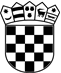          REPUBLIKA HRVATSKAOSJEČKO-BARANJSKA ŽUPANIJA          OPĆINA STRIZIVOJNA             OPĆINSKO VIJEĆEKLASA: 325-01/19-01/2URBROJ: 2121/08-01-19-1Strizivojna, 22.01.2019. godineNa temelju članka 35. Zakona o lokalnoj i područnoj (regionalnoj) samoupravi („Narodne novine“, broj 33/01, 60/01, 129/05, 109/07, 125/08, 36/09, 36/09, 150/11, 144/12, 19/13, 137/15, 123/17), članka 202. Zakovan o vodama („Narodne novine“, broj  153/09, 63/11, 130/11, 56/13, 14/14, 46/18) i članka 30. Statuta Općine Strizivojna („Službeni glasnik“ Općine Strizivojna broj:1/18.) Općinsko vijeće Općine Strizivojna na svojoj 15. sjednici održanoj dana 22.01.2019. godine donosiODLUKU o utvrđivanjujavnog isporučitelja vodnih usluga na području Općine StrizivojnaČlanak 1.Općinsko vijeće Općine Strizivojna utvrđuje kako je Đakovački vodovod d.o.o. javni isporučitelj vodnih usluga javne vodoopskrbe i javne odvodnje na području Općine Strizivojna.Članak 2.Ova Odluka stupa na snagu osmog dana od dana objave u Službenom glasniku Općine Strizivojna.						POTPREDSJEDNIK OPĆINSKOG VIJEĆA							       Zdravko Kvesić, v.r.         REPUBLIKA HRVATSKAOSJEČKO-BARANJSKA ŽUPANIJA          OPĆINA STRIZIVOJNA           OPĆINSKO VIJEĆEKLASA:402-08/19-01/1URBROJ:2121/08-02-19-2U Strizivojni, 22. siječnja 2019.Na temelju članka 30. Statuta Općine Strizivojna („Službeni glasnik“ Općine Strizivojna broj 1/18), Općinsko vijeće Općine Strizivojna na svojoj 15. sjednici održanoj 22.01.2019 godine donijelo je sljedeću:O D L U K Uo kapitalnoj pomoći tvrtki u vlasništvu Općine Strizivojna Stratura d.o.o. za usluge i razvoj.I.Tvrtki Stratura d.o.o. za usluge i razvoj iz Strizivojne doznačit će se iz proračuna Općine Strizivojna iznos od 76.223,00 kuna – kapitalna pomoć za nabavku opreme za rad: kosilica, rider, dodatna oprema za rider: rezno kućište, daska za snijeg, letva daske za snijeg, prikolica, motorna pila, čistač šikare.II.Stratura d.o.o. za usluge i razvoj dužna je sredstva namjenski iskoristiti za nabavku opreme za rad te dokaz o istom dostaviti Jedinstvenom upravnom odjelu Općine Strizivojna. III.Sredstva iz točke I. ove Odluke uplatit će se nas račun tvrtke Stratura d.o.o. za usluge i ravoj, OIB:34416140866.IV. Ova Odluka stupa na snagu danom donošenja i objavit će se u „Službenom glasniku“ Općine Strizivojna. 						POTPREDSJEDNIK OPĆINSKOG VIJEĆA							        Zdravko Kvesić, v.r.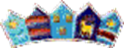 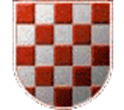          REPUBLIKA HRVATSKAOSJEČKO-BARANJSKA ŽUPANIJA          OPĆINA STRIZIVOJNA             OPĆINSKO VIJEĆEKLASA:120-01/19-01/1URBROJ:2121/08-02-19-2Strizivojna, 22.01.2019. godineNa temelju članka 10. stavak 1. Zakona o plaćama u lokalnoj i područnoj (regionalnoj) samoupravi („Narodne novine“ broj 28/10), a u svezi s Uredbom o klasifikaciji radnih mjesta u lokalnoj i područnoj (regionalnoj) samoupravi („Narodne novine“ broj 74/10 i 125/14) i članka 30. Statuta Općine Strizivojna („Službeni glasnik“ Općine Strizivojna broj 1/18), Općinsko vijeće Općine Strizivojna na 15. sjednici održanoj dana 22.01.2019. godine donijelo je O D L U K Uo Izmjenama i dopunama Odluke o koeficijentima za obračun plaća službenika i namještenika Jedinstvenog upravnog odijela Općine StrizivojnaČlanak 1.U Odluci o koeficijentima za obračun plaća službenika i namještenika Jedinstvenog upravnog odijela Općine Strizivojna („Službeni glasnik“ Općine Strizivojna broj 3/18 i 6/18)  u članku 2.mijenjaju se koeficijenti za sljedeća radna mjesta i glase:Radno mjesto I. kategorije, potkategorija glavni rukovoditelj, klasifikacijski rang 1.1. Pročelnik Jedinstvenog upravnog odijela                                                           2,85Radno mjesto III. kategorije, potkategorija referent, klasifikacijski rang 11.1. Administrativni tajnik								1,902. Referent za računovodstvo i financije						1,90Radno mjesto IV. kategorije, potkategorija namještenik, II. potkategorije, klasifikacijski rang 13.2. Spremač (ica) – dostavljač (ica)							1,30Članak 2.Ova Odluka stupa na snagu osmog dana od dana objave u „Službenom glasniku“ Općine Strizivojna.						POTPREDSJEDNIK OPĆINSKOG VIJEĆA 							          Zdravko Kvesić, v.r.         REPUBLIKA HRVATSKAOSJEČKO-BARANJSKA ŽUPANIJA          OPĆINA STRIZIVOJNA             OPĆINSKO VIJEĆEKLASA:410-01/19-01/1URBROJ:2121/08-02-19-2Strizivojna, 22. siječnja 2019.	Na temelju članka 57. stavka 3. Zakona o porezu na dohodak (''Narodne novine'' broj 115/16 i 106/18), članka 2. Pravilnika o paušalnom oporezivanju djelatnosti iznajmljivanja i organiziranja smještaja u turizmu (''Narodne novine'' broj 1/19) i članka 30. Statuta Općine Strizivojna (''Službeni glasnik'' Općine Strizivojna broj 1/18), Općinsko vijeće Općine Strizivojna, na 15. sjednici od 22. siječnja 2019. godine donosiODLUKUo visini paušalnog poreza za djelatnosti iznajmljivanja i smještaja u turizmuČlanak 1.Ovom Odlukom određuje se visina paušalnog poreza po krevetu u sobama, apartmanima i kućama za odmor koji se nalaze na području Općine Strizivojna.Visina paušalnog poreza određuje se za sva naselja u Općini u iznosu 150,00 kn po krevetu.Članak 3.Godišnji paušalni porez utvrđuje se poreznim rješenjem.Rješenje iz stavka 1. ovog članka donosi nadležna ispostava ureda Porezne uprave.Članak 4.Ova Odluka stupa na snagu osmog dana od dana objave u ''Službenom glasniku“ Općine Strizivojna“, a objavit će se i na internet stranicama Općine Strizivojna www.strizivojna.hr. 					        OPĆINSKO VIJEĆE OPĆINE STRIZIVOJNA							      Potpredsjednik vijeća							       Zdravko Kvesić, v.r.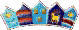 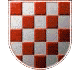 REPUBLIKA HRVATSKAOSJEČKO-BARANJSKA ŽUPANIJAOPĆINA STRIZIVOJNAOPĆINSKO VIJEĆEKLASA:006-01/19-01/2URBROJ:2121/08-01-19-2Strizivojna, 22. siječnja 2019. godine	Na temelju članka 7. stavka 2. Zakona o financiranju političkih aktivnosti i izborne promidžbe ("Narodne novine" broj 24/11, 61/11, 27/13, 02/14, 96/16 i 70/17) i članka 30. Statuta Općine Strizivojna (“Službeni Glasnik“ Općine Strizivojna br. 1/18), Općinsko vijeće Općine Strizivojna na 15. sjednici održanoj dana 22.01.2019. godine, donijelo je O D L U K Uo raspoređivanju sredstava za financiranje političkih stranaka i nezavisnih članova u Općinskom vijeću Općine Strizivojna za 2019. godinuČlanak 1.	Ovom Odlukom raspoređuju se sredstva za redovito godišnje financiranje političkih stranaka i nezavisnih članova zastupljenih u Općinskom vijeću Općine Strizivojna. Članak 2.	Sredstva za redovito godišnje financiranje političkih stranaka i nezavisnih članova zastupljenih u Općinskom vijeću Općine Strizivojna planirana su u Proračunu Općine Strizivojna za 2019. godinu.										Sredstva iz stavka 1. ovog članka raspoređuju se političkim strankama i nezavisnim članovima razmjerno broju njihovih članova u trenutku konstituiranja Općinskog vijeća Općine Strizivojna u iznosu 298,50 kuna po članu godišnje.					  	Za svakog izabranog člana podzastupljenog spola političkim strankama i nezavisnim članovima pripada i pravo na naknadu u visini 10% iznosa predviđenog po svakom članu Općinskog vijeća Općine Strizivojna određenog sukladno stavku 2. ove Odluke što iznosi dodatnih 29,86 kuna.Članak 3.	Sukladno članku 2. ove Odluke sredstva za redovito godišnje financiranje političkih stranaka i nezavisnih članova zastupljenih u Općinskom vijeću Općine Strizivojna za 2019. godinu raspoređuju se na slijedeći način:1. HRVATSKA DEMOKRATSKA ZAJEDNICA (HDZ) – 1.522,40 kuna2. HRVATSKI DEMOKRATSKI SAVEZ SLAVONIJE I BARANJE (HDSSB) 1.582,10 kuna3. HRVATSKA SELJAČKA STRANKA (HSS) – 597,00 kuna4. HRVATSKA STRANKA UMIROVLJENIKA (HSU) –298,50 kunaČlanak 4.Sredstva se doznačuju tromjesečno u jednakim iznosima na žiro račun političke stranke.Članak 5.	Ova Odluka stupa na snagu osmog dana od dana objave u „Službenom glasniku„ Općine Strizivojna.						POTPREDSJEDNIK OPĆINSKOG VIJEĆA							    Zdravko Kvesić, v.r.         REPUBLIKA HRVATSKAOSJEČKO-BARANJSKA ŽUPANIJA          OPĆINA STRIZIVOJNA           OPĆINSKO VIJEĆEKLASA: 363-05/19-01/1URBROJ: 2121/08-02-19-2Strizivojna, 22.01.2019.     Temeljem članka 78. Zakona o komunalnom gospodarstvu („Narodne novine“ broj 68/18 i 110/18) i  čl. 30. Statuta Općine Strizivojna („Službeni glasnik“ Općine Strizivojna broj 1/18, Općinsko vijeće Općine Strizivojna je na svojoj 15. sjednici održanoj 22.01.2019. godine, donosi sljedećuODLUKUo komunalnom doprinosu  I. OPĆE ODREDBEČlanak 1.     Ovom odlukom određuje se:visina komunalnog doprinosa na području Općine Strizivojnapodručja zona za plaćanje komunalnog doprinosa u Općini Strizivojnajedinična vrijednost komunalnog doprinosa utvrđena po m³ građevine za pojedine zonenačin i rokovi plaćanja komunalnog doprinosauvjeti i razlozi zbog kojih se u pojedinačnim slučajevima može odobriti djelomično ili potpuno oslobađanje od plaćanja komunalnog doprinosaČlanak 2.	Komunalni doprinos je novčano javno davanje koje se plaća za korištenje komunalne infrastrukture na području Općine Strizivojna i položajne pogodnosti građevinskog zemljišta u naselju prilikom građenja ili ozakonjenja građevine, ako Zakon o komunalnom gospodarstvu ne propisuje drugačije.	Komunalni doprinos je prihod proračuna Općine Strizivojna koji se koristi samo za financiranje građenja i održavanja komunalne infrastrukture.Članak 3.	Komunalni doprinos plaća vlasnik zemljišta na kojem se gradi građevina ili se nalazi ozakonjena građevina, odnosno investitor ako je na njega pisanim ugovorom prenesena obveza plaćanja komunalnog doprinosa.	Općina Strizivojna ne plaća komunalni doprinos na svom području.Članak 4.	Komunalni doprinos za zgrade obračunava se množenjem obujma zgrade koja se gradi ili je izgrađena izraženog u m3 s jediničnom vrijednošću komunalnog doprinosa u zoni u kojoj se zgrada gradi ili je izgrađena.		Komunalni doprinos za otvorene bazene i druge otvorene građevine te spremnike za naftu i druge tekućine s pokrovom čija visina se mijenja obračunava se množenjem tlocrtne površine građevine koja se gradi ili je izgrađena izražene u m2 s jediničnom vrijednošću komunalnog doprinosa u zoni u kojoj se građevina gradi ili je izgrađena.	Posebnim pravilnikom Ministar pobliže propisuje način utvrđivanja obujma i površine građevina u svrhu obračuna komunalnog doprinosa.Članak 5 .	Ako se postojeća zgrada uklanja zbog građenja nove zgrade ili kada se postojeća zgrada dograđuje ili nadograđuje, komunalni se doprinos obračunava na razliku u obujmu zgrade u odnosu na prijašnji obujam zgrade. 	Ako je obujam zgrade koja se gradi manji ili jednak obujmu postojeće zgrade koja se uklanja ne plaća se komunalni doprinos, a o čemu Upravni odjel za komunalno gospodarstvo donosi rješenje kojim se utvrđuje da ne postoji obveza plaćanja komunalnog doprinosa. 	Odredbe ovoga članka na odgovarajući se način primjenjuje i na obračun komunalnog doprinosa za ozakonjenje građevine.    II. ZONE ZA PLAĆANJE KOMUNALNOG DOPRINOSAČlanak 6.	Zone se određuju s obzirom na uređenost i opremljenost zone komunalnom infrastrukturom i položaj područja zone (udaljenost od središta u naselju, mrežu javnog prijevoza, dostupnost građevina javne i društvene namjene, te opskrbe i usluga, prostorne i prirodne uvjete).  III. JEDINIČNA VRIJEDNOST KOMUNALNOG DOPRINOSAČlanak 7.   Utvrđuje se jedinična vrijednost komunalnog doprinosa: Za nezakonito izgrađene zgrade za koje je pokrenut postupak za donošenje rješenja o izvedenom stanju jedinična vrijednost komunalnog doprinosa i po pojedinim zonama iz članka 4. ove Odluke određuje se u kunama po m3 građevine i iznosi 1kn/m3.  IV. NAČIN I ROKOVI PLAĆANJA KOMUNALNOG DOPRINOSAČlanak 8. 		    Rješenje o komunalnom doprinosu donosi Jedinstveni upravni odjel Općine Strizivojna na temelju ove Odluke u postupku pokrenutom po službenoj dužnosti ili na zahtjev stranke. 											 Rješenje o komunalnom doprinosu donosi se po pravomoćnosti građevinske dozvole odnosno rješenja o izvedenom stanju, a u slučaju građenja građevina koje se prema posebnim propisima grade bez građevinske dozvole nakon prijave početka građenja ili nakon početka građenja.		    Iznimno od stavka 2. ovoga članka, rješenje o komunalnom doprinosu za skladište i građevinu namijenjenu proizvodnji donosi se po pravomoćnosti uporabne dozvole odnosno nakon što se građevina te namjene počela koristiti, ako se koristi bez uporabne dozvole.Članak 9.    		 Rješenje o komunalnom doprinosu u postupku pokrenutom po zahtjevu stranke donosi se u skladu s odlukom o komunalnom doprinosu koja je na snazi u vrijeme podnošenja zahtjeva stranke za donošenje tog rješenja.		Rješenje o komunalnom doprinosu u postupku pokrenutom po službenoj dužnosti donosi se u skladu s odlukom o komunalnom doprinosu koja je na snazi na dan pravomoćnosti građevinske dozvole, pravomoćnosti rješenja o izvedenom stanju odnosno koja je na snazi na dan donošenja rješenja o komunalnom doprinosu ako se radi o građevini koja se prema posebnim propisima kojima se uređuje gradnja može graditi bez građevinske dozvole.Članak 10.		Upravno tijelo izmijenit će po službenoj dužnosti ili po zahtjevu obveznika komunalnog doprinosa odnosno investitora ovršno odnosno pravomoćno rješenje o komunalnom doprinosu ako je izmijenjena građevinska dozvola, drugi akt za građenje ili glavni projekt na način koji utječe na obračun komunalnog doprinosa.		Rješenjem o izmjeni rješenja o komunalnom doprinosu u slučaju iz stavka 1. ovoga članka obračunat će se komunalni doprinos prema izmijenjenim podacima i odrediti plaćanje odnosno povrat razlike komunalnog doprinosa u skladu s odlukom o komunalnom doprinosu u skladu s kojom je rješenje o komunalnom doprinosu doneseno.		Obveznik komunalnog doprinosa odnosno investitor u slučaju iz odredbe stavaka 1. i 2. ovoga članka nema pravo na kamatu od dana uplate komunalnog doprinosa do dana određenog rješenjem za povrat doprinosa.Članak 11.		Upravno tijelo poništit će po zahtjevu obveznika komunalnog doprinosa odnosno investitora ovršno odnosno pravomoćno rješenje o komunalnom doprinosu ako je građevinska dozvola odnosno drugi akt za građenje oglašen ništavim ili poništen bez zahtjeva odnosno suglasnosti investitora.		Rješenjem o poništavanju rješenja o komunalnom doprinosu u slučaju iz stavka 1. ovoga članka odredit će se i povrat uplaćenog komunalnog doprinosa u roku koji ne može biti dulji od dvije godine od dana izvršnosti rješenja.		Obveznik komunalnog doprinosa odnosno investitor u slučaju iz odredbe stavaka 1. i 2. ovoga članka nema pravo na kamatu od dana uplate komunalnog doprinosa do dana određenog rješenjem za povrat doprinosa.Članak 12.		Iznos komunalnog doprinosa plaćen za građenje građevine na temelju građevinske dozvole odnosno drugog akta za građenje koji je prestao važiti jer građenje nije započeto ili građevinske dozvole odnosno drugog akta za građenje koji je poništen na zahtjev ili uz suglasnost investitora uračunava se kao plaćeni dio komunalnog doprinosa koji se plaća za građenje na istom ili drugom zemljištu na području iste jedinice lokalne samouprave, ako to zatraži obveznik komunalnog doprinosa odnosno investitor.		Obveznik komunalnog doprinosa odnosno investitor nema pravo na kamatu za iznos koji je uplaćen niti na kamatu za iznos koji se uračunava kao plaćeni dio komunalnog doprinosa kojim se plaća građenje na istom ili drugom zemljištu.Članak 13.Rješenje o komunalnom doprinosu sadrži:podatke o obvezniku komunalnog doprinosa iznos sredstava komunalnog doprinosa koji je obveznik dužan platitiobvezu, način i rokove plaćanja komunalnog doprinosa i prikaz načina obračuna komunalnog doprinosa za građevinu koja se gradi ili je izgrađenas iskazom obujma, odnosno površine građevine i jedinične vrijednosti komunalnog doprinosa.Rješenje o komunalnom doprinosu koje nema sadržaj propisan prethodnim stavkom ovog članka, ništavo je.	Rješenje o komunalnom doprinosu donosi se i ovršava u postupku i na način propisan Općim poreznim zakonom, ako Zakonom o komunalnom gospodarstvu nije propisano drukčije.	Protiv rješenja o komunalnom doprinosu i rješenja o njegovoj ovrsi, rješenja o njegovoj izmjeni, dopuni, ukidanju ili poništenju, rješenja o odbijanju ili odbacivanju zahtjeva za donošenje tog rješenja te rješenja o obustavi postupka može se izjaviti žalba o kojoj odlučuje upravno tijelo županije nadležno za poslove komunalnog gospodarstva. Članak 14.	Utvrđeni iznos komunalnog doprinosa obveznik je dužan platiti u roku od 15 dana od izvršnosti rješenja iz članka 8. ove Odluke.	Jedinstveni upravni odjel može na zahtjev obveznika – fizičke osobe odobriti obročnu otplatu komunalnog doprinosa na 12 mjeseci na jednaki broj obroka, ovisno o utvrđenom iznosu komunalnog doprinosa. Iznos svakog pojedinog obroka ne može biti manji od 500,00 kuna, 	U slučaju obročne otplate, prvi obrok  komunalnog doprinosa obveznik je dužan platiti u roku od 15 dana od izvršnosti rješenja.	U slučaju kašnjenja obveznik je dužan platiti zatezne kamate u visini utvrđenoj zakonom.	Ako obveznik komunalnog doprinosa ne uplaćuje obroke u rokovima kako je određeno, upravno tijelo  će poduzeti mjere prisilne naplate i cjelokupni iznos komunalnog doprinosa naplatiti odjedanput.  V. OSLOBAĐANJE OD PLAĆANJA KOMUNALNOG DOPRINOSAČlanak 15.   Komunalni doprinos se ne plaća za građenje i ozakonjenje:komunalne infrastrukture i vatrogasnih domova vojnih građevinaprometne, vodne, komunikacijske i elektroničke komunikacijske infrastrukturenadzemnih i podzemnih produktovoda i vodovasportskih i dječjih igralištaograda, zidova i potpornih zidovaparkirališta, cesta, staza, mostića, fontana, cisterna za vodu, septičkih jama, sunčanih         kolektora, foto naponskih modula na građevnoj čestici ili obuhvatu zahvata u prostoru              postojeće građevine ili na postojećoj građevini, koji su namijenjeni uporabi te građevine.Spomenika.Članak 16.	Potpuno oslobađanje od plaćanja komunalnog doprinosa moguće je u slijedećim slučajevima: kad vlasnici građevinskog zemljišta grade prometne infrastrukture, energetske, vjerske, stambene objekte socijalnog programa, objekte obrane i unutarnjih poslova, kada sukladno Zakonu kojim se uređuju prava hrvatskih branitelja iz Domovinskog rata i članova njihovih obitelji, članovi obitelji smrtno stradalog  hrvatskog branitelja iz Domovinskog rata, članovi obitelji zatočenog ili nestalog hrvatskog branitelja iz Domovinskog rata, HRVI iz Domovinskog rata od I do X skupine nemaju riješeno stambeno pitanje i same investiraju gradnju stambenih objekata radi svog stambenog zbrinjavanja.	Djelomično oslobađanje od plaćanja komunalnog doprinosa moguće je u slučajevima kada vlasnici građevinskog zemljišta kada grade objekte koji su od interesa za stanovništvo Općine Strizivojna.	Odluku o potpunom i djelomičnom oslobađanju od plaćanja komunalnog doprinosa donosi Općinsko vijeće.Članak 17.Općina Strizivojna ne plaća komunalni doprinos kada je investitor gradnje. Komunalni doprinos ne plaća se za građenje i ozakonjenje:1. komunalne infrastrukture i vatrogasnih domova2. vojnih građevina3. prometne, vodne, pomorske, komunikacijske i elektroničke komunikacijske infrastrukture4. nadzemnih i podzemnih produktovoda i vodova5. sportskih i dječjih igrališta6. ograda, zidova i potpornih zidova7. parkirališta, cesta, staza, mostića, fontana, cisterna za vodu, septičkih jama, sunčanih      kolektora, fotonaponskih modula na građevnoj čestici ili obuhvatu zahvata u prostoru postojeće građevine ili na postojećoj građevini, koji su namijenjeni uporabi te građevine8. spomenika.Članak 18.	U slučajevima oslobađanja od plaćanja komunalnog doprinosa iz članka 16. ove Odluke, sredstva potrebna za izgradnju objekata i uređaja komunalne infrastrukture namijenjena toj svrsi osigurat će se u Proračunu Općine Strizivojna.  VI. PRIJELAZNE I ZAVRŠNE ODREDBEČlanak 19.	Stupanjem na snagu ove Odluke prestaje važiti Odluka o komunalnom doprinosu („Službeni glasnik“ Općine Strizivojna broj 1/2000). i Odluka o načinu obračuna komunalnog doprinosu u postupku legalizacije («Službeni Glasnik» Općine Strizivojna br. 5/12).Članak 20.   Ova Odluka stupa na snagu osmog dana od dana objave u „Službenom glasniku“ Općine Strizivojna.POTPREDSJEDNIK OPĆINSKOG VIJEĆA								   Zdravko Kvesić, v.r.         REPUBLIKA HRVATSKAOSJEČKO-BARANJSKA ŽUPANIJA          OPĆINA STRIZIVOJNA           OPĆINSKI NAČELNIKKLASA: 363-01/18-01/2URBROJ: 2121/08-02-19-2Strizivojna, 24. siječnja 2019.Na temelju članka 33. stavaka 7. i 10. Zakona o održivom gospodarenju otpadom („Narodne novine“ broj 94/13 i 73/17) i članka 46. Statuta Općine Strizivojna („Službeni glasnik“ Općine Strizivojna, broj 1/18), općinski načelnik 25. siječnja 2019. godine donio jeODLUKU
o davanju prethodne suglasnosti na Cjenik javne usluge prikupljanja miješanog komunalnog otpada i biorazgradivog komunalnog otpadana području Općine StrizivojnaI.Ovom Odlukom daje se suglasnost davatelju usluge UNIVERZAL d.o.o. za komunalne djelatnosti sa sjedištem u Đakovu, Vladimira Nazora 68, OIB 34319609112 na Cjenik javne usluge prikupljanja miješanog komunalnog otpada i biorazgradivog komunalnog otpada. (dalje u tekstu: Cjenik).II.	Prijedlog Cjenika dostavljen je na suglasnost Općini Strizivojna dana 18. siječnja 2019. godineIII.	O prijedlogu Cjenika raspravljao je Općinsko vijeće Općine Strizivojna na sjednici održanoj dana 22. siječnja 2019. te je Općinsko vijeće Općine Strizivojna mišljenja da je cjenik usklađen s propisima, da se može primjenjivati te je općinskom načelniku predložilo davanje suglasnosti na Cjenik.IV.	Nakon razmatranja prijedloga Cjenika, općinski načelnik ocijenio je da je Cjenik sukladan odredbama Zakona o održivom gospodarenju otpadom („Narodne novine“ broj 94/13 i 73/17), Uredbe o gospodarenju komunalnim otpadom („Narodne novine“ broj 50/17) i Odluke o načinu pružanja javne usluge prikupljanja miješanog komunalnog otpada i biorazgradivog komunalnog otpada na području Općine Strizivojna („Službeni glasnik“ Općine Strizivojna br. 1/18), a predložene cijene su takve da potiču korisnika usluge da odvojeno predaje biorazgradivi komunalni otpad, reciklabilni komunalni otpad te da, kad je to primjenjivo, kompostira biootpad.						  V. 	Primjena Cjenika počinje 1. ožujka 2019.VI. 	Cjenik se prilaže Odluci i čini njen sastavni dio.VII.Davatelj javne usluge je dužan obavijestiti korisnika usluge o Cjeniku najkasnije 30 dana prije dana primjene cjenika.VIII.  	Odluka i Cjenik objavit će se u „Službenom glasniku“ Općine Strizivojna i službenoj mrežnoj stranici Općine Strizivojna www.strizivojna.hr te mrežnoj stranici davatelja usluge www.univerzal-djakovo.hrIX.Odluka stupa na snagu danom donošenja, a objavit će se u „Službenom glasniku“ Općine Strizivojna.KLASA: 363-01/18-01/2URBROJ: 2121/08-02-19-2Strizivojna, 24. siječnja 2019.						    OPĆINSKI NAČELNIK				Josip Jakobović, mag.educ.philol. croat.et mag. educ.hist., v.r.Na temelju članka 33. stavka 5. Zakona o održivom gospodarenju otpadom ("Narodne novine"  br. 94/13 i 73/17), članka 20. Uredbe o gospodarenju komunalnim otpadom ("Narodne novine" br. 50/17) i članka 6. stavka 1. točke 10. Odluke o načinu pružanja javne usluge prikupljanja miješanog komunalnog otpada i biorazgradivog komunalnog otpada na području Općine Ernestinovo (Službeni glasnik Općine Ernestinovo br. 2/18), Unikom d.o.o. za komunalno gospodarstvo, Osijek, Ružina 11a  donosi:CJENIKjavne usluge prikupljanja miješanog komunalnog otpada i biorazgradivog komunalnog otpadaCijena javne usluge: C = MJU + (JC x V x BP x U) + UKC:	Cijena javne usluge za količinu predanog miješanog komunalnog otpadaMJU: 	Cijena obvezne minimalne javne usluge JC:	Jedinična cijena pražnjenja volumena spremnika miješanog komunalnog otpadaV: 	Volumen zaduženog spremnika izražen u litramaBP: 	Broj pražnjenja spremnika miješanog komunalnog otpada u obračunskom razdoblju U: 	Udio korisnika javne usluge u korištenju spremnikaUK:	Ugovorna kaznaSve cijene izražene su u kunama i na njih se obračunava PDV.Iznos ugovorne kazne određen je u članku 39. Odluke.  Cijena javne usluge iz ovog cjenika određena za fizičke osobe primjenjuje se i na dobrotvorne i humanitarne organizacije te vjerske zajednice i sportska društva. Ovaj cjenik stupa na snagu i primjenjuje se od 01. studenoga 2018. godine do kada važi i  primjenjuje se Cjenik Unikom d.o.o. od 08. ožujka 2012. godine.         REPUBLIKA HRVATSKAOSJEČKO-BARANJSKA ŽUPANIJA          OPĆINA STRIZIVOJNA           OPĆINSKI NAČELNIKKLASA: 120-01/19-01/2URBROJ: 2121/08-02-19-1 Strizivojna, 18.01.2019. godine Na temelju članka 9. stavka 2. Zakona o plaćama u lokalnoj i područnoj (regionalnoj) samoupravi („Narodne novine“ broj 28/10) te članka 46. Statuta Općine Strizivojna (Službeni glasnik Općine Strizivojna, broj 1/18), općinski načelnik Općine Strizivojna donosi O D L U K Uo utvrđivanju osnovice za obračun plaće službenika i namještenikaJedinstvenog upravnog odjela Općine StrizivojnaČlanak 1. Za obračun plaće službenika i namještenika Jedinstvenog upravnog odjela Općine Strizivojna utvrđuje se osnovica na slijedeći način:u iznosu od 3.090,00 kuna (slovima: tritisućedevedesetkuna) od 01.02.2019. godine do 01.09.2019. godinei u iznosu od 3.151,80 kuna (slovima: tritisućestopedesetjednakunaosamdesetlipa) od 01.09.2019. godineČlanak 2.Ova Odluka stupa na snagu danom donošenja i objavit će se u Službenom glasniku Općine Strizivojna, a primjenjuje se od 01.02.2019. godine.				 		OPĆINSKI NAČELNIK 			Josip Jakobović, mag.educ.philol. croat.et mag. educ.hist., v.r.«Službeni Glasnik» Općine Strizivojna Izdaje općina StrizivojnaGlavni i odgovorni urednik:  Josip Jakobović, mag.educ.philol. croat.et mag. educ.hist Načelnik općine StrizivojnaTisak:  Jedinstveni upravni odjel općine Strizivojna, Braće Radića 172Žiro račun kod HPB Zagreb br.  HR8623900011842100006O D L U K A o korištenju kuće oproštaja na mjesnom groblju u Strizivojni........................................ODLUKA o utvrđivanju javnog isporučitelja vodnih usluga na području Općine Strizivojna.............O D L U K A o kapitalnoj pomoći tvrtki u vlasništvu Općine Strizivojna Stratura d.o.o. za usluge i razvoj...........................................................................................................................O D L U K A o Izmjenama i dopunama Odluke o koeficijentima za obračun plaća službenika i namještenika Jedinstvenog upravnog odijela Općine Strizivojna...........................................ODLUKA o visini paušalnog poreza za djelatnosti iznajmljivanja i smještaja u turizmu.......O D L U K A o raspoređivanju sredstava za financiranje političkih stranaka i nezavisnih članova u Općinskom vijeću Općine Strizivojna za 2019. godinu...........................................ODLUKA o komunalnom doprinosu.......................................................................................3678101113ODLUKA o davanju prethodne suglasnosti na Cjenik javne usluge prikupljanja miješanog komunalnog otpada i biorazgradivog komunalnog otpada na području Općine Strizivojna.................O D L U K A o utvrđivanju osnovice za obračun plaće službenika i namještenika Jedinstvenog upravnog odjela Općine Strizivojna.......................................................................................................19ZONANASELJAIStrizivojna, Sikirevačko MerolinoIIIIIIVVZONAIIIIIIIVVkn/m31,00VRSTA CIJENEJed.mj.Fizička osoba  sa vlastitim kompostiranjemPravna osoba i fizička osoba koja obavlja samostalnu djelatnostzadužena za spremnik volumena do 1100 lit.Pravna osoba i fizička osoba koja obavlja samostalnu djelatnost  zadužena za spremnik volumena 1100 lit. i više 1Cijena obvezne minimalne javne usluge (MJU)korisnik30,5030,5060,002Jedinična cijena pražnjenja volumena spremnika miješanog komunalnog otpada (JC)kn/lit. 0,05 0,20 0,20